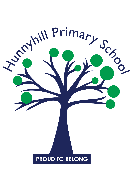 Premises Management PolicyContentsStatement of intent Legal framework Roles and responsibilitiesAsbestosWater supplyTemperature Toilet and washing facilitiesAccessibility DrainageLightingSecurityLettingsWeatherInvacuations and evacuationsSuitabilityFire safetyCateringCleaningAcousticsMaintenanceFurnishingsGroundsHealth and safety auditElectrical testing and inspectionOther equipment, systems and storageMonitoring and reviewStatement of intentHunnyhill has a duty to ensure that buildings under its control comply with the statutory and regulatory standards. The school will consider each building’s:Condition: focussing on the physical state of the premises to ensure safe and continuous operations, as well as other issues involving building regulations and other non-education centric statutory requirements.Suitability: focussing on the quality of the premises to meet curriculum or management needs and other issues impacting on the role of the school in raising educational standards.  Legal frameworkThis policy has due regard to all relevant legislation and guidance including, but not limited to, the following:Statutory Premises Management DocumentsHealth and Safety at Work etc. Act 1974School Standards and Framework Act 1998The Lifting Operations and Lifting Equipment Regulations 1998 (LOLER)The Management of Health and Safety at Work Regulations 1999The Education (School Premises) Regulations 1999Equality Act 2010The Control of Asbestos Regulations 2012The School Premises (England) Regulations 2012DfE (2015) ‘Advice on standards for school premises’ DfE (2023) ‘Site security guidance’DfE (2023) ‘Managing asbestos in your school’DfE (2022) ‘First aid in schools, early years and further education’DfE (2022) ‘Health and safety: responsibilities and duties for schools’ DfE (2023) ‘Good estate management for school (GEMs)’DfE (2023) ‘Good estate management for schools: estate management competency frameworkDfE (2023) ‘Keeping children safe in education 2023’DfE (2023 ‘Emergency planning and response for education, childcare, and children’s social care settings’This policy operates in conjunction with the following school policies:Asset Management PolicyAsbestos Management PolicyAsbestos Management PlanLettings PolicyAccessibility PolicyAccessibility PlanSchool Security PolicyAdverse Weather PolicyInvacuation, Lockdown and Evacuation PolicyHealth and Safety PolicyFire Safety PolicyWhole-school Food PolicySchool Cleaning PolicyFirst Aid Policy  Roles and responsibilities The governing board and the headteacher are responsible for: The overall implementation of this policy. Taking a strategic approach to the management of the school’s land and buildings, in line with business planning objectives. Having the right plans and documents in place to help create an environment that supports good teaching and learning.Ensuring the school’s policies and procedures help to manage the estate effectively and efficiently.Understanding the legal interests, limitations, and responsibilities for the school estate.Possessing a comprehensive understanding of the condition, suitability and sufficiency of the land and buildings on the school estate.Using the knowledge of the school estate to inform strategic planning and decision-making.Delivering effective performance management across the estate.Ensuring energy, water and other resources are used efficiently and waste is kept to a minimum.Ensuring the school estate is safe for all users.Ensuring that the condition of the school estate and supporting policies fully comply with relevant legislation and regulatory standards.Ensuring maintenance is effectively planned and prioritised, informed by accurate and up-to-data condition data and the needs of the school’s users.Ensuring all estate-related projects are clearly defined, follow approved processes, and use resources to best effect.Ensuring all estate-related projects deliver the desired outcomes.Ensuring asbestos is managed in line with the Asbestos Management Policy and Asbestos Management Plan. Ensuring the school is accessible and suitable for pupils, staff and visitors with disabilities.The headteacher is also responsible for: Reporting any issues with the premises to the site manager, SBM and governing board as appropriate. Reviewing this policy in liaison with the site manager. Ensuring any potential risks are identified, formally recorded, assessed and managed – this should include taking appropriate preventative and protective measures. The SBM is responsible for: Supervising the delivery of activities identified in the estate strategy and asset management plan.Identifying and addressing training needs of operative staff.Ensuring operational working practices are actively and consistently applied across the estate that reflect the school’s strategic approach.Monitoring, collecting and assisting in producing information for reporting to senior leadership and governing body.Escalating staff and wider stakeholder complaints to senior leadership.Ensuring operative staff carry out their activities in accordance with organisational estate-related policies and procedures.Acts promptly to deal with estate issues and condition risks.Making sure work is approved and signed off in line with set processes and procedures as necessary.Helping to keep track of spending across the estate in line with available budgets.Challenging others appropriately where they see wastage and raising with team or manager as appropriate.Ensuring recognised financial procedures and practices are being followed.Supervising and supporting external contractors on-site to ensure procurement requirements are met.Supporting the implementation of business continuity and emergency planning processes.Managing or overseeing any lettings in line with the Lettings Policy. Purchasing new equipment and resources for the school. Managing the relevant staff members who are responsible for the management of the premises, e.g. catering staff and the site manager.The site manager is responsible for: The day-to-day implementation and management of the stipulations outlined in this policy, in collaboration with the headteacher and/or SBM.Identifying and escalating concerns about areas for improvement on the school estate.Providing basic information about the school estate to senior leadership as appropriate.Working within set processes and procedures relating to the management and operation of the estate.Assisting and supporting external contractors on site to ensure procurement requirements are met.Carrying out, recording and reporting premises walk-arounds and physical inspections on a regular basis.Following and ensuring adherence with any statutory guidance and documentation, such as asbestos surveys and registers to ensure no breaches occur.Reporting condition and any health and safety issues to appropriate colleagues.Checking the school’s compliance with the relevant health and safety and premises management legislation, and reporting any issues to the governing board. Ensuring that hygiene is maintained at the school, including that the appropriate drainage is in place. The security of the school, including locking down the school after-hours and reopening the school. Conducting the relevant premises risk assessments, e.g. fire safety. Arranging for periodic inspections to take place to comply with the requirements of the Electricity at Work Regulations 1989.Asbestos The governing board, headteacher and site manager will ensure that the school meets its duty to manage asbestos in school. The Site Manager will be responsible for ensuring that asbestos materials are properly managed. The appointed person will be provided with the resources, skills, training and authority required to ensure the asbestos materials are managed effectively. The school will have an asbestos register, including associated remedial actions, and an Asbestos Management Plan. The site manager will review the school’s Asbestos Management Plan annually and regularly monitor the effectiveness of asbestos management arrangements to ensure that the risks are controlled. The site manager will ensure that all staff are informed of any asbestos located within the school and, in collaboration with the governing board and SBM, will arrange for any necessary repairs to the school regarding asbestos. The headteacher will ensure that the stipulations in the Asbestos Management Policy are adhered to at all timesWater supply The site manager will ensure that the school’s water supply meets the regulatory requirements by carrying out the necessary checks at appropriate intervals, so that: The school has a clean supply of water for domestic purposes, including a supply of drinking water. Toilet facilities have an adequate supply of cold water and washbasins and sinks and showers have an adequate supply of cold water.Hot water at the point of use does not pose a scalding risk.Risks relating to legionella bacteria will be managed by the school in the following ways:A competent person will be appointed to take day-to-day responsibility for controlling any identified risks. Sources of risk will be identified and assessed in line with the HSE’s Approved Code of Practice L8.A written scheme (or course of action) for preventing or controlling risks will be implemented and this scheme will be monitored. Records will be kept of checks conducted to ensure measures in place are effective. A legionella risk assessment and the preparation of the course of action will be undertaken by a company which offers these specialist services. Temperature Where there is a high level of physical activity, e.g. PE sports halls, the heating systems will be able to maintain a minimum temperature of 15°C. The school’s heating systems will be capable of maintaining this at a height of 0.5 metres above floor level when the external air temperature is -1°C.Air extract systems will be employed to maintain a safe environment by removing hazardous fumes and dust. Closed water circuits which operate under pressure will be checked periodically for leaks. Fan heaters will be checked and inspected periodically to check the fan operation and condition of electrical connectionsToilet and washing facilities The following toilet and washbasin facilities will be in place:For pupils aged 4-5, there will be 1 toilet and washbasin for every 10 pupils. For pupils aged 6-10, there will be 1 toilet and washbasin per 15 pupils, which will be segregated into male and female for those over 8.No more than two thirds of male toilets will be urinals. For pupils aged 11 or older, there will be 1 toilet and washbasin per 20 pupils, which will be segregated into male and female. Disabled toilets will have a toilet, washbasin and where possible, a shower or wash-down fitting. Disabled toilets will also have a door opening directly onto a circulation space that is not a staircase and can be secured from the inside. Where possible, a number of facilities will be available, to ensure a reasonable travel distance that does not involve changing floor levels. Where possible, shower areas will be separate from toilets, and they will provide adequate privacy.The SBM will ensure that there are appropriate facilities in place for pupils who are ill, including:A room for medical or dental examination.Accessibility The headteacher and SENCO will keep the school’s Accessibility Plan up to date to ensure the premises is accessible to staff, pupils and visitors with disabilities and other specific needs. The Accessibility Plan will include the health and safety needs of individuals with disabilities and other specific needs. The school will take account of its Accessibility Policy when managing and maintaining the school site. Drainage The site manager will carry out regular checks to ensure that there is adequate drainage for hygiene purposes and for the disposal of waste water and surface water – external drainage specialists will be called in should problems arise. The site manager will ensure gutters are regularly cleaned. Lighting Lighting will be appropriate for a learning environment; where possible, natural lighting will be used. Adequate views will be available to the outside, to ensure comfort and avoid eye strain, and lighting controls will be easy to use. Blinds or other window covers will be provided, to avoid glare or excessive sunlight. External lighting will be provided to ensure safe pedestrian movement after dark. Emergency lighting will be provided for areas which are accessible after dark. Lighting will be designed to eliminate potential hiding points.Some of the adaptations the school will make may include: Ensuring the school has colour and contrast, which helps in locating doors and handles, stairs and steps.Avoiding glare, including high gloss paint.Using light sources, such as high frequency fluorescent luminaires, to avoid subliminal flicker.Clearly marking large areas of glazing, e.g. with frosted glass, to avoid accidents. The site manager will arrange for fixed electrical systems to be tested around the school site. This will cover all of the electrical wiring within the buildings and grounds, including:External lighting and suppliesMain panelsDistribution boardsLightingSocket outletsAir conditioningOther fixed plants.Security The SBM and site manager will make adequate security arrangements for the grounds and buildings, including, but not limited to, ensuring:Each building is securely locked and alarmed each night.The school’s perimeters are sufficiently secure. The school’s security arrangements are based on a risk assessment, which is regularly reviewed by the SBM, site manager and SLT, that explicitly considers the:Location of the school.Physical layout of the school.Movements needed around the site.Arrangements for receiving visitors.Staff and pupil training in security.The site manager will ensure the school’s security arrangements are adequate for the effective safeguarding of pupils and adhere to the expectations of the DfE, the LA and any local safeguarding partners, where possible.Lettings The SBM will be responsible for lettings and will ensure that the health, safety and welfare of pupils are safeguarded, and their education is not interrupted by others. The school’s Lettings Policy will be adhered to at all times.Hirers will make an application for hire to the governing board. When determining whether to approve an application; the governing board will consider the following factors:The type of activityPossible interference with school activities The availability of facilitiesThe availability of staffHealth and safety considerationsThe school’s duties with regard to the prevention of terrorism and radicalisationWhether the letting is deemed compatible with the ethos of the schoolAn application will not be approved if the hirer’s purpose: Is aimed at promoting extremist views.Involves the dissemination of inappropriate materials.Contravenes the statutory Prevent duty.Is likely to cause offence to public taste and decency (except where this is, in the opinion of the school, balanced or outweighed by freedom of expression or artistic merit).The governing board will ensure that appropriate arrangements are in place to keep children safe when hiring or renting out the school premises or facilities.Where services or activities are provided by the governing board under the direct supervision or management of school staff, the school’s arrangements for child protection will apply, in line with the Child Protection and Safeguarding Policy. Where services or activities are provided separately by another body, these arrangements may not apply; therefore, the governing board will:Seek assurance that the body concerned has appropriate child protection and safeguarding policies and procedures in place.Inspect the body’s policies and procedures as needed.Ensure that there are arrangements in place to liaise with the school on these matters where appropriate. Ensure safeguarding requirements are included in any transfer of control agreement (i.e. lease or hire agreement), as a condition of use and occupation of the premises.Inform the body that failure to comply with these requirements would lead to termination of the agreement.Weather The site manager will ensure that the school buildings provide reasonable resistance to penetration by rain, snow, wind and moisture from the ground by conducting regular visual checks. Any issues identified will be relayed to the SBM. The school’s Adverse Weather Policy will be adhered to at all times. Invacuations and evacuations The site manager will ensure there is sufficient access so that emergency invacuations and/or evacuations can be completed safely for all pupils and staff, including those with SEND, by ensuring that all entries and exits are kept clear and unobstructed, and by carrying out regular checks. To ensure the safety of pupils with SEND, the site manager will liaise with the SENCO to establish the needs of pupils. Any issues will be reported to the governing board and SENCO, where appropriate. When assessing the safety of the school, the Invacuation, Lockdown and Evacuation Policy will be considered, and reviews will be made where necessary. Suitability The SBM will maintain the school by referencing the Environmental Health Authority’s appropriate documentation, to avoid being condemned. The SBM and site manager will further ensure that, in terms of the design and structure of school buildings, no areas of the school compromise health and safety, in line with the school’s Health and Safety Policy. Fire safety School premises, accommodation and facilities will be maintained to a standard that ensures, so far as is reasonable, the health, safety and welfare of pupils and staff, including in relation to fire safety.Fire risk assessments will be undertaken to identify the general fire precautions needed to ensure the safety of occupants in case of a fire. Procedures will be in place for reducing the likelihood of fire including fire detection and alarm systems. Those completing fire risk assessments, or providing advice in relation to them, will be appropriately qualified or experienced.Staff and pupils will be familiarised with emergency evacuation procedures and risk assessments will be updated if there are any significant changes to the premises. All school procedures and provisions relating to fire safety are outlined in the school’s Fire Safety Policy.Fire detection and alarm systems will have a weekly alarm test. In systems with multiple manual call points, a different one will be tested each week, so that all are eventually included in the schedule of testing over a period of time. The site manager will ensure all fire doors remain in efficient working order and should be regularly checked and maintained.Catering The SBM, in consultation with the catering manager, will ensure that where food is served, there are adequate facilities in place for its hygienic preparation, serving and consumption. Cleaning The SBM will be responsible for managing cleaning staff and will ensure that classrooms and other parts of the school are maintained in a tidy, clean and hygienic state by monitoring standards. Adequate measures should be taken to prevent condensation and noxious fumes in kitchens and other rooms.Acoustics Learning spaces will be designed in a way to enable people to hear clearly, understand and concentrate, and there will be minimal disturbance from unwanted noise. Some learning spaces, such as music rooms or open areas, will require higher acoustic standards.Maintenance The SBM will ensure that there is a satisfactory standard and adequate maintenance of decoration by implementing the school’s planned maintenance programme, including statutory and good practice checks. Most of this work will take place during holiday periods, but smaller tasks may be completed during term time.  A number of documents will be held to assist in managing the estate and ensure it is safe for all users. These will include certificates and details of all statutory examinations, testing and remedial work.Furnishings The SBM, in consultation with the headteacher and relevant heads of department, will ensure that the furniture and fittings are appropriately designed for the age and needs, including any SEND or medical conditions, of all pupils registered at the school. Grounds The SBM, in consultation with the headteacher, deputy headteacher and relevant heads of department, will ensure that there are appropriate arrangements for providing outside space for pupils to play and exercise safely. Under section 77 of The School Standards and Framework Act 1998, playing fields are protected from development. The condition of all playground areas will be monitored by the site manager and deficiencies will be addressed. The school will ensure, as far as reasonably practicable, that the premises are safe and without risks to health. This includes external areas and means of access to and from the school.The school will ensure risks associated with individuals entering or leaving the school estate are assessed and the school perimeter will be secured and controlled accordingly. There will be clear segregation and delineation of pedestrian and vehicular access routes, and separation of parking and playground areas.Health and safety audit The SBM will ensure that the school premises are subject to a regular health and safety audit. Any risks identified will be formally recorded, assessed and managed. This will include taking appropriate preventative and protective measures. Risk assessments will be reviewed regularly and kept up to date. This could be as a result of changed circumstances such as bringing in new equipment, using an area for a different purpose or if someone reports a hazard.As well as formal risk assessments undertaken by competent persons, staff and pupils will be encouraged to report risks, and there will be a system in place to formally record and act on issues raised.Health and safety monitoring arrangements will be referred to when carrying out any repairs, maintenance and improvement projects.Electrical testing and inspectionA PAT exercise will take place annually. The schematic of the supply route and primary distribution will be updated annually.  All fixed wiring and all distribution boards will be tested at least once every five years.All electrical testing and inspection will be carried out by a competent person.For portacabins, the time interval between periodic inspection and testing of is a matter of engineering judgement and will depend on a variety of factors, including the level of supervision of the unit previously, the frequency of use and the severity of the external inﬂuences to which it is exposed, e.g. the weather.A visual inspection will be carried out on all connecting cables, plugs and socket outlets before every use of the unit. The results of the visual inspection will be written in a log book as a permanent record of the condition of the electrical equipment. It is at the discretion of the designer of the installation to use their professional engineering judgement and indicate the recommended inspection timeline on the certification provided. Testing of all distribution boards in mobile accommodation will be conducted on an annual basis.Other equipment, systems and storageThe school will ensure equipment used for physical education is safe to use. To ensure that equipment is maintained in a safe condition, it will be regularly inspected.Monitoring and review This policy is reviewed annually by the headteacher and the site manager. The next scheduled review date for this policy is February 2025.  Any changes to this policy will be communicated to all relevant staff members. Date policy last reviewed:February 2024Signed by:Signed by:Signed by:Signed by: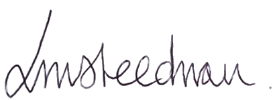 HeadteacherDate:20/02/2024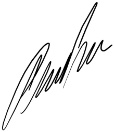 Chair of GovernorsDate:20/02/2024